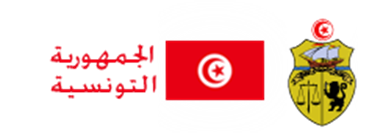 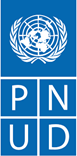 الملحق 2 - نموذج الطلبدعوة لتقديم مقترحات لعام 2024 لتمويل المشاريع البحثية في مجال منع التطرف العنيفيمكن صياغة هذه الوثيقة باللغة الفرنسية أو العربية.تقديم المرشحمراجع لثلاثة (3) منشورات حديثة إن وجدت[ضع قائمة بثلاثة (3) منشورات حديثة ومهمة لمقدم الطلب ذات صلة بموضوع المشروع البحثي.]عرض فكرتك البحثيةالكلمات الرئيسية المفاتيح[يرجى الإشارة إلى خمس (05) كلمات رئيسية مفاتيح توضح مشروعك البحثي.]الفكرة (صفحة واحدة) [يرجى كتابة ملخص لمشروعك البحثي يسلط الضوء على الخلفية وأهداف البحث وفرضيات البحث والمنهجية وكيفية تنفيذه.]إمكانات المنفعة العامة (نصف صفحة على اقصى تقدير)[يرجى توضيح كيف ستدعم نتائج بحثك مسار صنع القرار العام و/أو استراتيجيات العمل والمناصرة الأوسع نطاقا المتعلقة بالتوقي من التطرف العنيف. كما يرجى ذكر كيف يمكن تكرار هذا البحث في سياقات أخرى في تونس.][يرجى إدراج عنوان مشروعك البحثي. هذا العنوان يمكن تغييره في وقت لاحق.]عنوان المشروعالصفة: [يرجى تحديد الصفة: طالب دكتوراه ، باحث مستقل ، باحث ملحق بمؤسسة بحثية أو مؤسسة للتعليم العالي ، أستاذ محاضر]الاسم واللقب: [يرجى ذكر الاسم واللقب]الجنس: [يرجى الإشارة إلى الجنس]تاريخ الحصول على شهادة الدكتوراه: [يرجى الإشارة إلى تاريخ مناقشة أطروحة الدكتوراه الخاصة بك ، إن وجدت ، وتاريخ الحصول على درجة أستاذ محاضر ان وجد]التخصص: [يرجى الإشارة إلى تخصص البحث الخاص بك]البريد الإلكتروني: [يرجى تقديم عنوان بريد إلكتروني صالح حيث يمكن الاتصال بك]مقدم المشروع البحثي[يرجى الإشارة إلى المجال والموضوع، الذي يندرج في اطاره مشروعك البحثي تماشيا مع المواضيع والمجالات المقترحة في الخطوط التوجيهية لطلب المقترحات]مجال البحث/الموضوع (الموضوعات) المعنية(تمشيا مع مواضيع طلب المقترحات) [يرجى الإشارة إلى ما إذا كان المشروع البحثي المقدم مدعوما بمنحة من صندوق بحث آخر وما إذا كنت تنفذ مشروعا بحثيا آخر يتلقى منحة من صندوق بحث. تفصيل مصدر التمويل وعنوان البحث.]هل تلقى مقدم المشروع منحة من صناديق بحثية أخرى؟ 1/2/3/